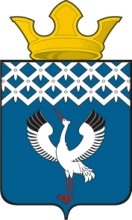 Российская ФедерацияСвердловская область Глава муниципального образования Байкаловского сельского поселенияРАСПОРЯЖЕНИЕот 23.05.2017 г.  №  73/од-рс. БайкаловоО  проведении  мероприятий, посвящённых  Дню Святой Троицы,                                                   на территории  муниципального образования  Байкаловского сельского поселения – 04 июня 2017 года        В соответствии с Постановлением Правительства Свердловской области  от 30.05.2003 г. № 333-ПП «О мерах по  обеспечению общественного порядка и безопасности при проведении на территории Свердловской области  мероприятий с массовым пребыванием людей",  пунктом 3 статьи 16 Федерального закона от 22.11.1995 № 171-ФЗ «О государственном регулировании производства и оборота этилового спирта, алкогольной и спиртосодержащей продукции», законом Свердловской области от 29.10.2013 № 103-ОЗ "О регулировании отдельных отношений в сфере розничной продажи алкогольной продукции и ограничения ее потребления на территории Свердловской области", в целях обеспечения охраны  порядка и безопасности граждан в период проведения мероприятий, посвящённых Дню Святой Троицы:1. Подготовить и провести  04 июня 2017 года на территории муниципального образования мероприятия, посвященные Дню Святой Троицы:- крестный ход в с.Байкалово с 12.00. до 14.00 час.;- фольклорный праздник  «Троица» в  парке «Юность» д. Пелевина  с 12.00 до 15.00 часов.2. Утвердить план проведения мероприятий, посвящённых празднику Дню Святой Троицы (Приложение).3. Ограничить  движение  автотранспорта в с. Байкалово  по ул. Мальгина с 12.00 до 14.00 час. - на время проведения Крестного хода, посвящённого Дню Святой Троицы, по  маршруту:   от храма во имя Покрова Божией Матери, расположенного по адресу:  Свердловская область с. Байкалово ул. Революции, 26 по улице Мальгина  до  Креста, расположенного на 39 км. автомобильной  трассы Горбуновское – Ирбит;4. Рекомендовать ММО МВД России «Байкаловский»  осуществить комплекс мер по обеспечению охраны общественного порядка и безопасности граждан при проведении мероприятий, посвящённых  Дню Святой Троицы.5. Рекомендовать руководителям торговых организаций всех форм  собственности, расположенных на территории проведения массового мероприятия, запретить продажу алкогольной продукции с содержанием  этилового спирта более чем 16,5 процента  готовой продукции, а также пива и пивных напитков, сидра, пуаре, медовухи с 11.00 до 16.00 часов  04 июня 2017 года. 6. Запретить  пронос спиртных напитков в стеклянной таре в места  проведения праздника,  посвящённого  Дню Святой Троицы.7. Настоящее Распоряжение подлежит размещению на официальном сайте администрации  муниципального образования Байкаловского сельского поселения www.bsposelenie.ru.8.  Контроль исполнения настоящего Распоряжения оставляю за собой.Глава муниципального образования         Байкаловского сельского поселения                                                    Д.В.Лыжин     ПЛАНпроведения мероприятий, посвящённых праздникуДню Святой Троицы, 04.06.2017 г.                                                              Приложение Утверждено распоряжением  главы                    МО Байкаловского сельского поселения от 23.05.2017 г. № 73-од/р№№ п/пМероприятияДата и время проведенияДата и время проведенияМесто проведенияМесто проведенияОтветственныеОтветственные1233445504 июня  2017 года04 июня  2017 года04 июня  2017 года04 июня  2017 года04 июня  2017 года04 июня  2017 года04 июня  2017 года04 июня  2017 годас.Байкаловос.Байкаловос.Байкаловос.Байкаловос.Байкаловос.Байкаловос.Байкаловос.Байкалово1.Крестный  ход в честь Дня Святой ТроицыКрестный  ход в честь Дня Святой Троицы12.00-14.0012.00-14.00маршрут: храм Покрова Божией Матери ул.Революции,26 - ул. Мальгина- до  Креста, расположенного на 39 км. автомобильной  трассы Горбуновское – Ирбитмаршрут: храм Покрова Божией Матери ул.Революции,26 - ул. Мальгина- до  Креста, расположенного на 39 км. автомобильной  трассы Горбуновское – Ирбитотец Стефан храма Покрова Божией Матерител.8-9086388478; 8-9920071157д.Пелевинад.Пелевинад.Пелевинад.Пелевинад.Пелевинад.Пелевинад.Пелевинад.Пелевина1.Работа торговых  рядовРабота торговых  рядов12.00 –15.0012.00 –15.00парк «Юность» д.Пелевинапарк «Юность» д.ПелевинаСпециалист Администрации МО Байкаловского СП по Пелевинской территории Пелевин В.Л.тел. 3-26-242.Музыкальное сопровождение массового гуляния Музыкальное сопровождение массового гуляния 12.00 –15.0012.00 –15.00парк «Юность» д.Пелевинапарк «Юность» д.ПелевинаЗаведующая АКБ Крадина А.Э. тел. 2-04-02ЗаведующаяПелевинским  ДК  Орлова С.Н. 3-26-243.Игровое театрализованное представление с участием самодеятельных коллективов МО Байкаловского сельского поселения Игровое театрализованное представление с участием самодеятельных коллективов МО Байкаловского сельского поселения 12.00 –13.3012.00 –13.30парк «Юность» д.Пелевинапарк «Юность» д.ПелевинаЗаведующая АКБ Крадина А.Э. тел. 2-04-02ЗаведующаяПелевинским  ДК  Орлова С.Н. 3-26-244. Конкурсы Конкурсы13.30 –15.0013.30 –15.00парк «Юность» д.Пелевинапарк «Юность» д.ПелевинаЗаведующая АКБ Крадина А.Э. тел. 2-04-02ЗаведующаяПелевинским  ДК  Орлова С.Н. 3-26-24